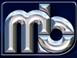 MENON BEARINGS LIMITEDCIN: L29130PN1991PLC062352Regd. Office:- G-1, MIDC, Gokul Shirgaon, Kolhapur – 416234Tel: 0231 – 2672279, Fax: 0231 – 2672278,E-mail: admin@menonbearings.in; Website: www.menonbearings.inDate: 19th July, 2023Folio / DP Id & Client Id No: XXXXXXXXXXXX1724 Name of the Shareholder: xxxxxxxxxxxSubject: Menon Bearings Limited – Communication on Tax Deduction at Source (TDS) on dividend pay outDear Shareholder,
We hope this e-mail finds you safe and in good health.
We are pleased to inform you that the Board of Directors at their Meeting held on 15th  July, 2023 have declared an Interim Dividend of Rs. 2.25/- per Equity Share of Re. 1 each (i.e 225% of paid up share capital of the Company) for FY 2023-24. The said dividend will be payable to those shareholders whose names appear in the Register of Members of the Company as on 24th July, 2023. 
In terms of the provisions of the Income-tax Act, 1961, (“the Act”), dividend paid or distributed by a Company on or after April 1, 2020 is taxable in the hands of the shareholders. The Company shall, therefore, be required to deduct tax at source at the prescribed rates at the time of payment of dividend. The deduction of tax at source will be based on the residential status, category of shareholders and subject to fulfilment of conditions as provided under Income Tax Act, 1961.A.       FOR RESIDENT SHAREHOLDERSa.        Tax will be deducted at source (“TDS”) under Section 194 of the Income Tax Act @ 10% on the amount of dividend payable subject to fulfilment of following condition:1)      Valid Permanent Account Number (“PAN”) is mandatory, otherwise TDS shall be deducted @ 20%.2)     With effect from July 1, 2021, TDS would be deducted @ 20% on shareholders who are identified as “Specified Persons” u/s 206AB of the Act.b.     In addition to above, specific provision applicable to resident shareholder (individual/non-individual) are mentioned below for your reference:         Resident Shareholders (Individual):1.      Dividend Payout less than Rs. 5000/-  No TDS2.      Dividend Payout more than Rs. 5000/- TDS @ 10%.Tax will not be deducted at source in cases where a shareholder provides duly signed;        Form 15G Annexure 1 (applicable to an individual below the age of 60 years)        Form 15H Annexure 2 (applicable to an individual of the age of 60 years and above), provided that the eligibility conditions are met.        Resident Shareholders (Other than Individuals):The TDS rate for Resident shareholders (other than individuals) along with required documents are provided in Table below:B.        For Non-Resident Shareholders [including Foreign Portfolio Investors (“FPI”)]Tax is required to be withheld in accordance with the provisions of Section 195 / Section 196D of the Act at applicable rates in force. As per the relevant provisions of the Act, the tax shall be withheld @ 20% (plus applicable surcharge and cess) on the amount of dividend payable. However, as per Section 90 of the Act, a non-resident shareholder has the option to be governed by the provisions of the Double Tax Avoidance Agreement (“DTAA”) between India and the country of tax residence of the shareholder, if they are more beneficial to the shareholder. For this purpose, i.e., to avail the DTAA benefits, the non-resident shareholder will have to provide the following: i.               Self-attested copy of PAN card, if any, allotted by the Indian Income Tax Authorities;ii.             Self-attested copy of Tax Residency Certificate (“TRC”) obtained from the tax authorities of the country of which the shareholder is resident;iii.          Self-declaration in Form 10F (refer Annexure 4);iv.           Self-declaration (refer format attached) by the non-resident shareholder for availing the benefits of lower tax deduction under the Act, read with the provisions of the DTAA with India and the Multilateral Instrument (refer Annexure 5);v.            In case of Foreign Portfolio Investors, self-attested copy of SEBI registration certificate.Application of beneficial DTAA rate shall depend upon the completeness and satisfactory review by the Company of the documents submitted by non-resident shareholders and meeting requirement of the Act read with applicable DTAA. In absence of the same, the Company will not be obligated to apply the beneficial DTAA rate at the time of tax deduction on dividend. Also, Non-resident having permanent establishment (PE) in India would need to comply with provisions of Section 206AB of the Act.a.      Non-Resident Shareholders who are tax residents of Notified Jurisdictional Area as defined u/s 94A(1) of the Act, the tax shall be withheld @ 30% (plus applicable surcharge and cess) on the amount of dividend payable.b.      NIL / lower tax shall be deducted on the dividend payable to following non-resident shareholders on submission of self-declaration as listed below:        Sovereign Wealth funds and Pension funds notified by Central Government u/s 10(23FE) of the Act: Self-Declaration substantiating that the conditions specified in section 10(23FE) have been complied with - Refer Annexure 6        Subsidiary of Abu Dhabi Investment Authority (ADIA) as prescribed u/s 10(23FE) of the Act: Self-Declaration substantiating the fulfilment of conditions prescribed under section 10(23FE) of the Act -Refer Annexure 7        Alternative Investment Fund – Category III located in International Financial Services Centre: Declaration along with adequate documentary evidence substantiating the nature of the entity and copy of PAN card, if available        Other shareholders – Shareholders who have provided a valid certificate issued u/s 195 or 197 of the Act for lower / nil rate of deduction or an exemption certificate issued by the income tax authorities along with Declaration.Notes:        The aforementioned forms for tax exemption can also be downloaded from Link Intime’s website.       The url for the same is as under:  https://www.linkintime.co.in/client-downloads.html –       On this page select the General tab. All the forms are available under the head “Form 15G/15H/10F”       The aforementioned documents (duly completed and signed) are required to be sent on admin@menonbearings.in on or before 24th July, 2023 in order to enable the Company to determine and deduct appropriate TDS / Withholding Tax. Incomplete and/or unsigned forms and declarations will not be considered by the Company. No communication on the tax determination/ deduction shall be considered after 24th July, 2023, 5:00 PM.        Determination of withholding tax rate is subject to necessary verification by the Company of the shareholder details as available with the Depository Participant in case shares are held in dematerialized form; or RTA in case shares are held in physical form as on the Record Date, and other documents available with the Company / RTA.  Shareholders holding shares under multiple accounts under different residential status / category and single PAN, may note that, higher of the tax rate as applicable to different residential status/ category will be considered for their entire shareholding under different accounts.        In case withholding tax is deducted at a higher rate, an option is still available with the shareholder to file the return of income and claim an appropriate refund. No claim shall lie against Company for any taxes deducted by the Company.        In the event of any income tax demand (including interest, penalty, etc.) arising from any misrepresentation, inaccuracy or omission of information provided by the shareholder, the shareholder will be responsible to indemnify the Company and also, provide the Company with all information / documents and co-operation in any tax proceedings.        This Communication is not exhaustive and does not purport to be a complete analysis or listing of all potential tax consequences in the matter of dividend payment. Shareholders should consult their tax advisors for requisite action to be taken by them.        All communications/ queries in this respect should be addressed to our RTA - Link Intime India Private Limited to its email address: rnt.helpdesk@linkintime.co.in (NO TAX EXEMPTION FORMS SHOULD BE SENT AND THIS MAIL ID IS ONLY FOR QUERIES).        Shareholders are further requested to complete necessary formalities with regard to their Bank accounts attached to their Demat account for enabling the Company to make timely credit of dividend in respective bank account.To view / download Annexure 1  click hereTo view / download Annexure 2  click hereTo view / download Annexure 3  click hereTo view / download Annexure 4  click hereTo view / download Annexure 5  click hereTo view / download Annexure 6  click hereTo view / download Annexure 7  click here
We seek your co-operation in the matter.
Thanking youYour sincerely,For Menon Bearings LimitedManmay KalyankarCompany Secretary Category of ShareholderTDS RateExemption Applicability/ Documents requiredInsurance CompaniesNILDeclaration that the provisions of Section 194 of the Act are not applicable to them along with self-attested copy of registration certificate and PAN card in Annexure 3.Mutual FundsNILDeclaration by Mutual Fund shareholder eligible for exemption u/s 10(23D) of the Act along with self-attested copy of registration documents and PAN card in Annexure 3.Alternative Investment fund (AIF) established/ incorporated in IndiaNILDeclaration that the shareholder is eligible for exemption u/s 10(23FBA) of the Act and they are established as Category I or Category II AIF under the SEBI Regulations, along with copy of self-attested registration documents and PAN card in Annexure 3.Recognized Provident FundNILSelf-attested copy of a valid order from Commissioner u/r 3 of Part A of Fourth Schedule to the Act, (OR)Self-attested valid documentary evidence (e.g., relevant copy of registration, notification, order, etc.) in support of the provident fund being established under a scheme framed under the Employees Provident Funds Act, 1952 needs to be submitted along with Self-declaration in Annexure 3.Approved Superannuation Fund / Approved Gratuity FundNILSelf-attested copy of valid approval granted by the Commissioner:a)     U/r 2 of Part B of Fourth Schedule to the Act (In case of Approved Superannuation Fund)b)     U/r 2 of Part C of Fourth Schedule to the Act (In case of Approved Gratuity Fund) along with Self-declaration  in Annexure 3.New Pension  System TrustNILDeclaration along with self-attested copy of documentary evidence supporting the exemption and self-attested copy of PAN card in Annexure 3.Entities exempt under Section 10 of the ActNILIf the income is exempt under the Act, the authorized signatory shall submit the declaration in Annexure 3 duly signed with stamp affixed for the purpose of claiming exemption from TDS (entities as provided in Circular No.18 of 2017)Persons Covered under Section 196 of the Act (e.g. Govt., RBI, Corporations established by Central Act and exempt from income tax)NILDocumentary evidence that the person is covered u/s 196 of the Act along with self-declaration in Annexure 3.Shareholders who have valid certificate issued u/s 197Rate provided in the orderCopy of valid certificate issued u/s 197 of the Act along with self-declaration of deduction of TDS as per rate specified in the 197 certificate.Other resident shareholders without PAN/Invalid PAN/ Deleted PAN/ non-compliance of Section 206AB20%